TCAKDENİZ ÜNİVERSİTESİ
GÜZEL SANATLAR ENSTİTÜSÜ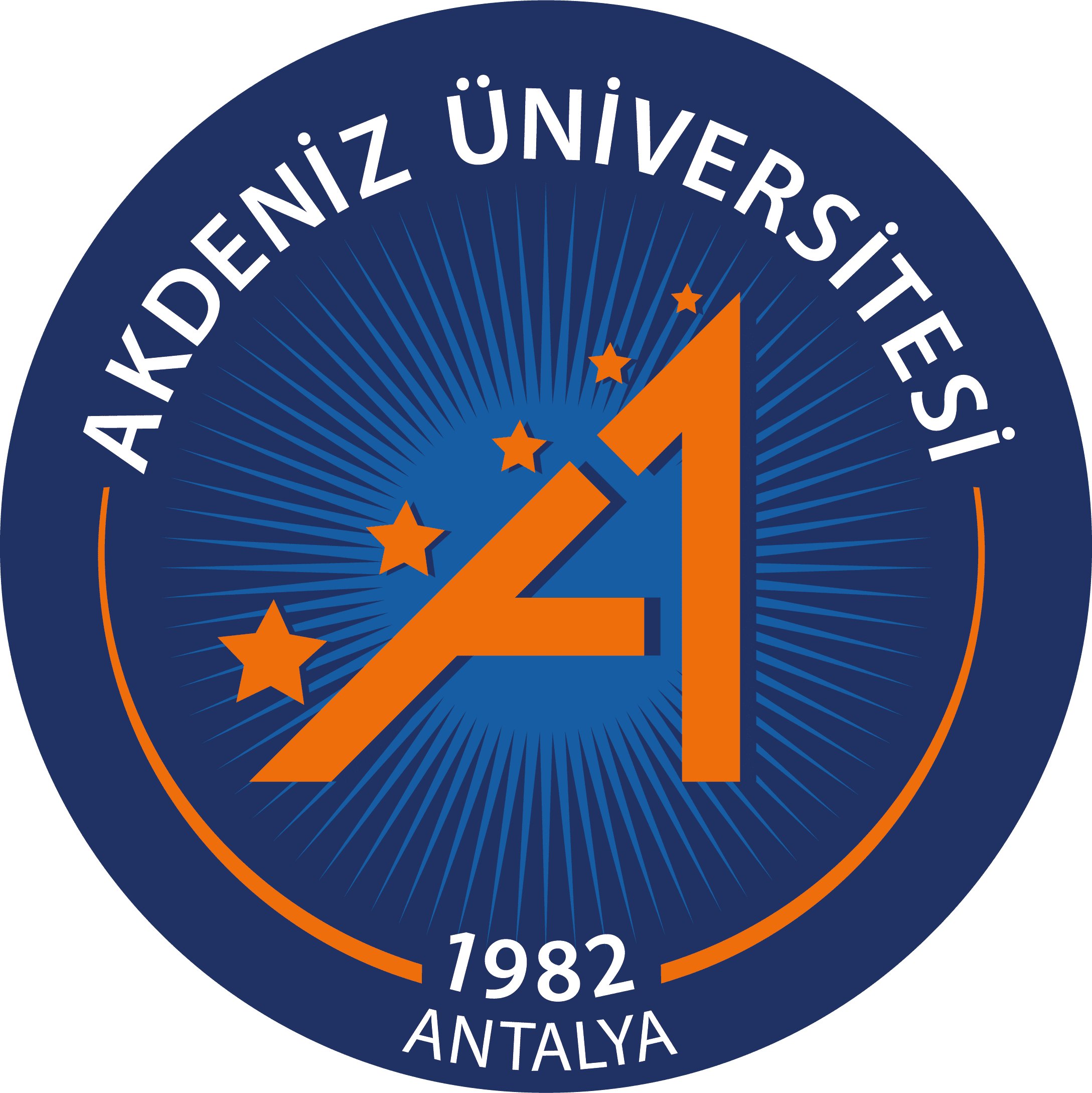 TCAKDENİZ ÜNİVERSİTESİ
GÜZEL SANATLAR ENSTİTÜSÜSNV 026SİNEMA ASD YÜKSEK LİSANS BİLİM DEĞERLENDİRME VE MÜLAKAT SINAVI SONUÇ TUTANAĞI Anasanat DalıSİNEMA ASDSınav TarihiSınav Yeri         Sınav Jürisi saat ………. de başlayan ve ……. de biten sınavın notlandırma belgelerinin bütünleşik hale getirilmesinden sonra oluşturulan ekteki …………  başlıklı değerlendirme tablosunu incelemiş, belirlenen notlandırma RAKAM   (YAZI) puan sonucunu  onaylayarak  paraflamış, kesin sonuç haline dönüştürerek bu tutanakla imza altına almıştır.Ek:…….Jüri Başkanı………………….………………..                          ……………………..                          ………………………    